ประชาสัมพันธ์เชิญชวนยื่นโครงการเพื่อเสนอขอรับเงินสนับสนุนจากกองทุนหลักประกันสุขภาพในระดับท้องถิ่นหรือพื้นที่ อบต.กุดน้ำใส  ประจำปีงบประมาณ  2566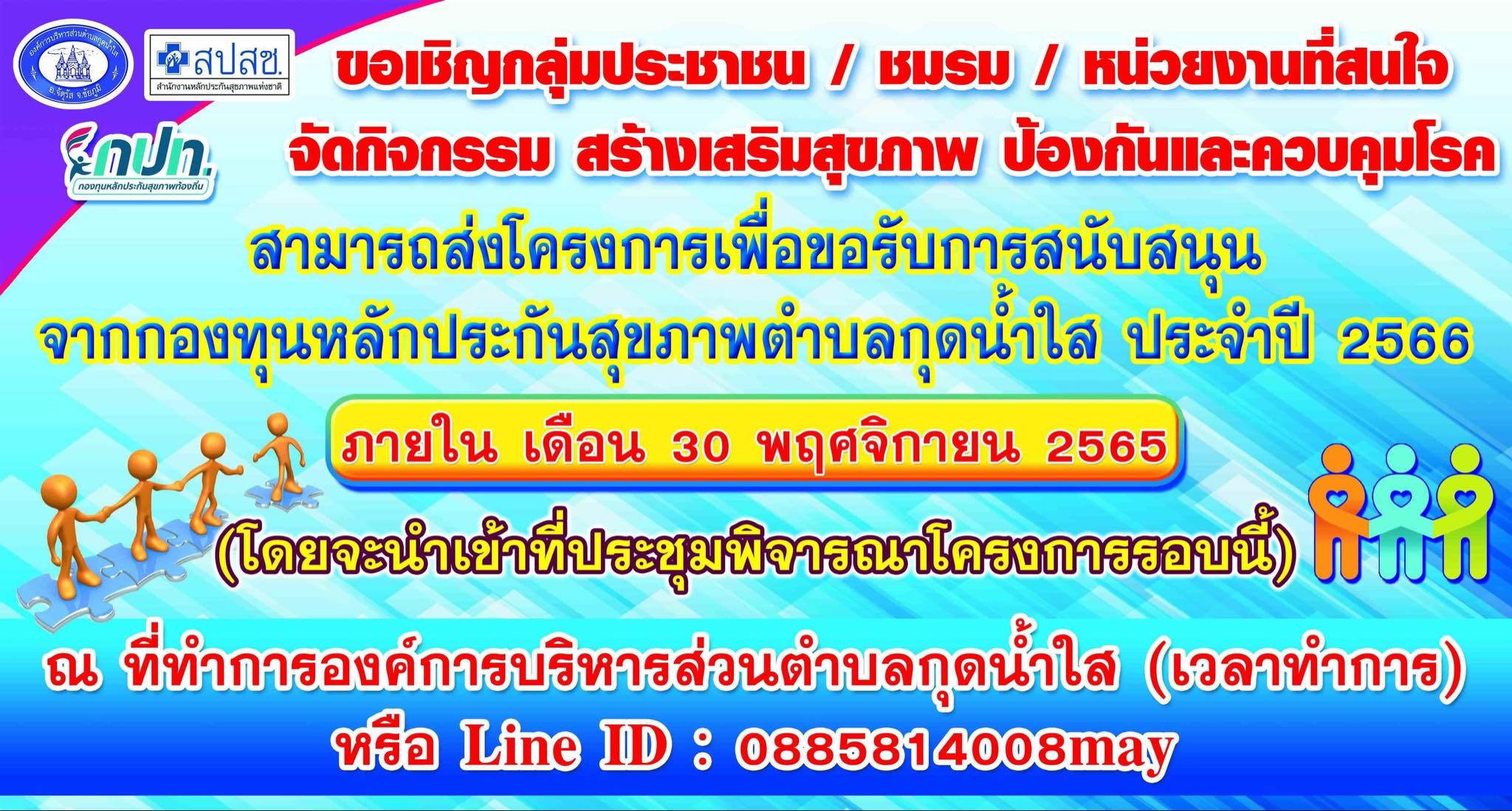 องค์การบริหารส่วนตำบลกุดน้ำใสโดยกองทุนหลักประกันสุขภาพในระดับท้องถิ่นหรือพื้นที่ อบต.กุดน้ำใส  ขอเชิญชวนยื่นโครงการเพื่อเสนอขอรับเงินสนับสนุนจากกองทุนหลักประกันสุขภาพในระดับท้องถิ่นหรือพื้นที่ อบต.กุดน้ำใสประจำปีงบประมาณ ๒๕66  เพื่อเสนอขอรับการสนับสนุนและส่งเสริมการจัดบริการสาธารณสุขของหน่วยบริการ สถานบริการ หน่วยงานสาธารณสุข หน่วยงานอื่น องค์กรหรือกลุ่มประชาชน เพื่อให้บุคคลสามารถเข้าถึงบริการสาธารณสุขได้อย่างทั่วถึงและมีประสิทธิภาพมากขึ้น โดยส่งเสริมกระบวนการมีส่วนร่วมตามความพร้อม ความเหมาะสมและความต้องการของประชาชนในท้องถิ่น ทั้งนี้ ตามหลักเกณฑ์ในประกาศนี้และมติคณะกรรมการหลักประกันสุขภาพแห่งชาติ ดังนี้(๑) เพื่อสนับสนุนและส่งเสริมการจัดบริการสาธารณสุขของหน่วยบริการ สถานบริการ หรือหน่วยงานสาธารณสุข(๒) เพื่อสนับสนุนและส่งเสริมการจัดกระบวนการหรือกิจกรรมสร้างเสริมสุขภาพและการป้องกันโรคขององค์กรหรือกลุ่มประชาชน หรือหน่วยงานอื่น(๓) เพื่อสนับสนุนและส่งเสริมการจัดบริการสาธารณสุขของศูนย์พัฒนาเด็กเล็กหรือศูนย์ที่ดำเนินกิจกรรมเกี่ยวกับการพัฒนาและดูแลเด็กเล็กในชุมชน ศูนย์พัฒนาคุณภาพชีวิตผู้สูงอายุในชุมชนหรือหน่วยงานที่รับผิดชอบศูนย์พัฒนาเด็กเล็กหรือศูนย์ที่ดำเนินกิจกรรมเกี่ยวกับการพัฒนาและดูแลเด็กเล็กในชุมชน หรือการพัฒนาและฟื้นฟูคุณภาพชีวิตผู้สูงอายุหรือคนพิการในชุมชน (๔) เพื่อสนับสนุนค่าใช้จ่ายในการบริหารหรือพัฒนากองทุนหลักประกันสุขภาพให้มีประสิทธิภาพขององค์กรปกครองส่วนท้องถิ่น ไม่เกินร้อยละ ๑๕ ของเงินรายรับของกองทุนหลักประกันสุขภาพตามข้อ ๗ วรรคหนึ่งในแต่ละปีงบประมาณนั้น หากองค์กรปกครองส่วนท้องถิ่นใดได้รับเงินเพิ่ม ตามข้อ ๗ วรรคสอง อาจสนับสนค่าใช้จ่ายเพิ่มเติมได้อีกไม่เกินร้อยละ ๕ กรณีที่มีความจำเป็น ต้องใช้จ่ายเพื่อจัดหาครุภัณฑ์ที่เกี่ยวข้องโดยตรง ให้สนับสนุนได้ในวงเงินตามความจำเป็น และครุภัณฑ์ ที่จัดหาได้ให้เป็นทรัพย์สินขององค์กรปกครองส่วนท้องถิ่นนั้น -2-(๕) เพื่อสนับสนุนและส่งเสริมกิจกรรมกรณีเกิดโรคระบาดหรือภัยพิบัติในพื้นที่ ในการป้องกัน และแก้ไขปัญหาสาธารณสุขได้ตามความจำเป็น เหมาะสม และทันต่อสถานการณ์ได้โดยสามารถติดต่อขอรับรายละเอียดเพิ่มเติมได้ที่ งานสาธารณสุขและสิ่งแวดล้อม องค์การบริหารส่วนตำบลกุดน้ำใส   อำเภอจัตุรัส จังหวัดชัยภูมิ  โทรศัพท์ ๐ ๔๔05 6586 ต่อ 2423หนังสือขอรับการสนับสนุนงบประมาณจากกองทุนหลักประกันสุขภาพองค์การบริหารส่วนตำบลกุดน้ำใส								  ที่ .............................................								     ............................................						วันที่  .....................................................เรื่อง   เสนอโครงการเพื่อขอรับการสนับสนุนงบประมาณจากกองทุนเรียน  ประธานคณะกรรมการกองทุนหลักประกันสุขภาพองค์การบริหารส่วนตำบลกุดน้ำใสสิ่งที่ส่งมาด้วย   โครงการ .............................................................................................      จำนวน   1  ชุดด้วย ........................................................................... มีความประสงค์จะขอรับการสนับสนุนงบประมาณจากกองทุนหลักประกันสุขภาพองค์การบริหารส่วนตำบลกุดน้ำใส  ตามโครงการ........................................ ....................................................................................จำนวนเงิน ....................... บาท  เพื่อดำเนินกิจกรรมด้านส่งเสริมสุขภาพ  ป้องกันโรค  หรือฟื้นฟูสมรรถภาพในชุมชน  รายละเอียดตามสิ่งที่ส่งมาด้วยพร้อมนี้ และหากได้รับการสนับสนุนงบประมาณดังกล่าว  ยินดีปฏิบัติตามหลักเกณฑ์ วิธีการและเงื่อนไขที่กองทุนกำหนดไว้ทุกประการจึงเรียนเพื่อโปรดพิจารณาขอแสดงความนับถือ   (...............................................)				ตำแหน่ง………………………………………………โทรศัพท์  ...................................โทรสาร   ...................................แบบเสนอแผนงาน/โครงการ/กิจกรรม กองทุนหลักประกันสุขภาพ .......................................................................เรื่อง	ขอเสนอแผนงาน/โครงการ/กิจกรรม ....................................................................................................................เรียน	ประธานกรรมการกองทุนหลักประกันสุขภาพ ......................................................................................................	ด้วย หน่วยงาน/องค์กร/กลุ่มคน (ระบุชื่อ) .............................................................................. มีความประสงค์จะจัดทำแผนงาน/โครงการ/กิจกรรม .............................................................................................................................. ในปีงบประมาณ ............................ โดยขอรับการสนับสนุนงบประมาณจากกองทุนหลักประกันสุขภาพ ..……………..… …............................................... เป็นเงิน .................................. บาท  โดยมีรายละเอียดแผนงาน/โครงการ/กิจกรรม ดังนี้ส่วนที่ 1 : รายละเอียดแผนงาน/โครงการ/กิจกรรม (สำหรับผู้เสนอแผนงาน/โครงการ/กิจกรรม ลงรายละเอียด)หลักการและเหตุผล.............................................................................................................................................................................................................................................................................................................................................................................................................................................................................................................................................................................................................................................................................................................................................................................................................................................................................................................................................................1. วัตถุประสงค์/ตัวชี้วัด	1. ...................................................................................................................................................................	2. ...................................................................................................................................................................	3. ...................................................................................................................................................................2. กลุ่มเป้าหมาย..........................คน3. วิธีดำเนินการ	1. ...................................................................................................................................................................	2. ...................................................................................................................................................................	3. ...................................................................................................................................................................	4. ...................................................................................................................................................................	5. ...................................................................................................................................................................4. ระยะเวลาดำเนินการ	......................................................................................................................................................................5. สถานที่ดำเนินการ	......................................................................................................................................................................6. งบประมาณ	จากงบประมาณกองทุนหลักประกันสุขภาพ..................................................................................................
จำนวน ................................. บาท  รายละเอียด  ดังนี้	- ค่า..................................................................			เป็นเงิน  ...............  บาท	- ค่า..................................................................			เป็นเงิน  ...............  บาท	- ค่า..................................................................			เป็นเงิน  ...............  บาท7. ผลที่คาดว่าจะได้รับ	1. …………………………………………………………………………………………………………………………………………………	2. ...................................................................................................................................................................	3. ...................................................................................................................................................................8. สรุปแผนงาน/โครงการ/กิจกรรม(ผู้เสนอฯ ลงรายละเอียดเพื่อให้เจ้าหน้าที่ อปท. บันทึกข้อมูลลงโปรแกรมกองทุนฯ เมื่อได้รับอนุมัติแล้ว 
โดยสามารถลงรายการได้มากกว่า 1 รายการ สำหรับใช้ในการจำแนกประเภทเท่านั้น )8.1	หน่วยงาน/องค์กร/กลุ่มประชาชน ที่รับผิดชอบโครงการ/กิจกรรม (ตามประกาศฯ พ.ศ. 2561 ข้อ 10)	ชื่อ(หน่วยงาน/องค์กร/กลุ่มประชาชน)................................................................................................	  1. หน่วยบริการหรือสถานบริการสาธารณสุข เช่น รพ.สต. [ข้อ 10 (1)]	  2. หน่วยงานสาธารณสุข เช่น อปท. [ข้อ 10 (1)]	  3. หน่วยงานสาธารณสุขอื่นของรัฐ เช่น สสอ. [ข้อ 10 (1)]	  4. หน่วยงานอื่น ๆ ที่ไม่ใช่หน่วยงานสาธารณสุข เช่น โรงเรียน [ข้อ 10 (2)]	  5. องค์กรหรือกลุ่มประชาชน [ข้อ 10 (2)]	  6. ศูนย์ฯ หรือหน่วยงานที่รับผิดชอบศูนย์ฯ [ข้อ 10 (3)]	  7. องค์กรปกครองส่วนท้องถิ่น (อปท.)  [ข้อ 10 (4)]8.2	ประเภทการสนับสนุน (ตามประกาศฯ พ.ศ. 2561 ข้อ 10)	 1. สนับสนุนและส่งเสริมการจัดบริการสาธารณสุขของหน่วยบริการ สถานบริการ หรือหน่วยงาน			 สาธารณสุข [ข้อ 10 (1)]	 2. สนับสนุนและส่งเสริมการจัดกระบวนการหรือกิจกรรมสร้างเสริมสุขภาพ และการป้องกันโรคขององค์กร			 หรือกลุ่มประชาชน [ข้อ 10 (2)]	 3. สนับสนุนและส่งเสริมการจัดบริการสาธารณสุขของศูนย์ฯ หรือหน่วยงานที่รับผิดชอบศูนย์ฯ (เด็กเล็ก/			 ผู้สูงอายุ/คนพิการ) [ข้อ 10 (3)]	 4. สนับสนุนการบริหารหรือพัฒนากองทุนฯ [ข้อ 10 (4)]	 5. สนับสนุนและส่งเสริมกิจกรรมกรณีเกิดโรคระบาดหรือภัยพิบัติ [ข้อ 10 (5)]8.3	กลุ่มเป้าหมายหลัก	 1. กลุ่มหญิงตั้งครรภ์และหญิงหลังคลอด จำนวน                คน	 2. กลุ่มเด็กเล็กและเด็กก่อนวัยเรียน จำนวน               คน	 3. กลุ่มเด็กวัยเรียนและเยาวชน จำนวน                  คน	 4. กลุ่มวัยทำงาน จำนวน              คน	 5. กลุ่มผู้สูงอายุ จำนวน               คน	 6. กลุ่มผู้ป่วยโรคเรื้อรัง จำนวน                คน	 7. กลุ่มคนพิการและทุพพลภาพ จำนวน                 คน	 8. กลุ่มประชาชนทั่วไปที่มีภาวะเสี่ยง จำนวน                  คน	 9. สำหรับการบริหารหรือพัฒนากองทุนฯ [ข้อ 10 (4)]  10. กลุ่มอื่น ๆ (ระบุ)                                                                จำนวน               คน8.4	กิจกรรมหลักตามกลุ่มเป้าหมายหลัก	  8.4.1 กลุ่มหญิงตั้งครรภ์และหญิงหลังคลอด	 1. การสำรวจข้อมูลสุขภาพ การจัดทำทะเบียนและฐานข้อมูลสุขภาพ	 2. การตรวจคัดกรอง ประเมินภาวะสุขภาพ และการค้นหาผู้มีภาวะเสี่ยง	 3. การเยี่ยมติดตามดูแลสุขภาพก่อนคลอดและหลังคลอด	 4. การรณรงค์/ประชาสัมพันธ์/ฝึกอบรม/ให้ความรู้	 5. การส่งเสริมการเลี้ยงลูกด้วยนมแม่	 6. การคัดกรองและดูแลรักษามะเร็งปากมดลูกและมะเร็งเต้านม	 7. การส่งเสริมสุขภาพช่องปาก	 8. อื่น ๆ (ระบุ) .................................................................................................................	 8.4.2 กลุ่มเด็กเล็กและเด็กก่อนวัยเรียน	 1. การสำรวจข้อมูลสุขภาพ การจัดทำทะเบียนและฐานข้อมูลสุขภาพ	 2. การตรวจคัดกรอง ประเมินภาวะสุขภาพ และการค้นหาผู้มีภาวะเสี่ยง	 3. การเยี่ยมติดตามดูแลสุขภาพ		 4. การรณรงค์/ประชาสัมพันธ์/ฝึกอบรม/ให้ความรู้	 5. การส่งเสริมพัฒนาการตามวัย/กระบวนการเรียนรู้/ความฉลาดทางปัญญาและอารมณ์	 6. การส่งเสริมการได้รับวัคซีนป้องกันโรคตามวัย	 7. การส่งเสริมสุขภาพช่องปาก	 8. อื่น ๆ (ระบุ) .................................................................................................................	 8.4.3 กลุ่มเด็กวัยเรียนและเยาวชน	 1. การสำรวจข้อมูลสุขภาพ การจัดทำทะเบียนและฐานข้อมูลสุขภาพ	 2. การตรวจคัดกรอง ประเมินภาวะสุขภาพ และการค้นหาผู้มีภาวะเสี่ยง	 3. การเยี่ยมติดตามดูแลสุขภาพ	 4. การรณรงค์/ประชาสัมพันธ์/ฝึกอบรม/ให้ความรู้	 5. การส่งเสริมพัฒนาการตามวัย/กระบวนการเรียนรู้/ความฉลาดทางปัญญาและอารมณ์	 6. การส่งเสริมการได้รับวัคซีนป้องกันโรคตามวัย	 7. การป้องกันและลดปัญหาด้านเพศสัมพันธ์/การตั้งครรภ์ไม่พร้อม	 8. การป้องกันและลดปัญหาด้านสารเสพติด/ยาสูบ/เครื่องดื่มแอลกอฮอร์	 9. อื่น ๆ (ระบุ) .................................................................................................................	 8.4.4 กลุ่มวัยทำงาน	 1. การสำรวจข้อมูลสุขภาพ การจัดทำทะเบียนและฐานข้อมูลสุขภาพ	 2. การตรวจคัดกรอง ประเมินภาวะสุขภาพ และการค้นหาผู้มีภาวะเสี่ยง	 3. การเยี่ยมติดตามดูแลสุขภาพ	 4. การรณรงค์/ประชาสัมพันธ์/ฝึกอบรม/ให้ความรู้	 5. การส่งเสริมพฤติกรรมสุขภาพในกลุ่มวัยทำงานและการปรับเปลี่ยนสิ่งแวดล้อมในการทำงาน	 6. การส่งเสริมการดูแลสุขภาพจิตแก่กลุ่มวัยทำงาน	 7. การป้องกันและลดปัญหาด้านเพศสัมพันธ์/การตั้งครรภ์ไม่พร้อม	 8. การป้องกันและลดปัญหาด้านสารเสพติด/ยาสูบ/เครื่องดื่มแอลกอฮอร์	 9. อื่น ๆ (ระบุ) ............................................................................................................... 8.4.5 กลุ่มผู้สูงอายุ	 1. การสำรวจข้อมูลสุขภาพ การจัดทำทะเบียนและฐานข้อมูลสุขภาพ	 2. การตรวจคัดกรอง ประเมินภาวะสุขภาพ และการค้นหาผู้มีภาวะเสี่ยง	 3. การเยี่ยมติดตามดูแลสุขภาพ	 4. การรณรงค์/ประชาสัมพันธ์/ฝึกอบรม/ให้ความรู้	 5. การส่งเสริมพัฒนาทักษะทางกายและใจ	 6. การคัดกรองและดูแลผู้มีภาวะซึมเศร้า	 7. การคัดกรองและดูแลผู้มีภาวะข้อเข่าเสื่อม	 8. อื่น ๆ (ระบุ) .................................................................................................................	 8.4.6 กลุ่มผู้ป่วยโรคเรื้อรัง	 1. การสำรวจข้อมูลสุขภาพ การจัดทำทะเบียนและฐานข้อมูลสุขภาพ	 2. การตรวจคัดกรอง ประเมินภาวะสุขภาพ และการค้นหาผู้มีภาวะเสี่ยง	 3. การเยี่ยมติดตามดูแลสุขภาพ	 4. การรณรงค์/ประชาสัมพันธ์/ฝึกอบรม/ให้ความรู้	 5. การคัดกรองและดูแลผู้ป่วยโรคเบาหวานและความดันโลหิตสูง	 6. การคัดกรองและดูแลผู้ป่วยโรคหัวใจ	 7. การคัดกรองและดูแลผู้ป่วยโรคหลอดเลือดสมอง	 8. การคัดกรองและดูแลผู้ป่วยโรคมะเร็ง	 9. อื่น ๆ (ระบุ) ................................................................................................................. 8.4.7 กลุ่มคนพิการและทุพพลภาพ	 1. การสำรวจข้อมูลสุขภาพ การจัดทำทะเบียนและฐานข้อมูลสุขภาพ	 2. การตรวจคัดกรอง ประเมินภาวะสุขภาพ และการค้นหาผู้มีภาวะเสี่ยง	 3. การเยี่ยมติดตามดูแลสุขภาพ	 4. การรณรงค์/ประชาสัมพันธ์/ฝึกอบรม/ให้ความรู้	 5. การส่งเสริมพัฒนาทักษะทางกายและใจ	 6. การคัดกรองและดูแลผู้มีภาวะซึมเศร้า		 7. การคัดกรองและดูแลผู้มีภาวะข้อเข่าเสื่อม	 8. อื่น ๆ (ระบุ) .................................................................................................................	 8.4.8 กลุ่มประชาชนทั่วไปที่มีภาวะเสี่ยง	 1. การสำรวจข้อมูลสุขภาพ การจัดทำทะเบียนและฐานข้อมูลสุขภาพ	 2. การตรวจคัดกรอง ประเมินภาวะสุขภาพ และการค้นหาผู้มีภาวะเสี่ยง	 3. การเยี่ยมติดตามดูแลสุขภาพ	 4. การรณรงค์/ประชาสัมพันธ์/ฝึกอบรม/ให้ความรู้	 5. การส่งเสริมการปรับเปลี่ยนพฤติกรรมและสิ่งแวดล้อมที่มีผลกระทบต่อสุขภาพ	 6. อื่น ๆ (ระบุ) .................................................................................................................		 8.4.9 สำหรับการบริหารหรือพัฒนากองทุนฯ [ข้อ 10 (4)]	 1. ค่าใช้จ่ายในการประชุม	 2. ค่าใช้จ่ายในการเดินทาง	 3. ค่าใช้จ่ายในการอบรม/พัฒนาศักยภาพ	 4. ค่าวัสดุ/ครุภัณฑ์	 5. ค่าใช้จ่ายอื่น (ระบุ) ........................................................................................................... 8.4.10 กลุ่มอื่น ๆ (ระบุ).................................................................	 1. อื่น ๆ (ระบุ) .................................................................................................................ลงชื่อ                                          ผู้รับผิดชอบแผนงาน/โครงการ/กิจกรรม(                                             )           ตำแหน่ง ............................................................          วันที่-เดือน-พ.ศ. ..................................................ลงชื่อ                                              ผู้เสนอแผนงาน/โครงการ/กิจกรรม(                                             )           ตำแหน่ง ............................................................          วันที่-เดือน-พ.ศ. ..................................................ส่วนที่ 2 : ผลการพิจารณาแผนงาน/โครงการ/กิจกรรม (สำหรับเจ้าหน้าที่ อปท. ที่ได้รับมอบหมายลงรายละเอียด)	ตามมติการประชุมคณะกรรมการกองทุนหลักประกันสุขภาพองค์การบริหารส่วนตำบลกุดน้ำใส
ครั้งที่          / 25          เมื่อวันที่                                    ผลการพิจารณาแผนงาน/โครงการ/กิจกรรม ดังนี้ งบประมาณที่เสนอ จำนวน                                        บาท อนุมัติงบประมาณ เพื่อสนับสนุนแผนงาน/โครงการ/กิจกรรม จำนวน ....................................บาท	เพราะ .........................................................................................................................................................		   .........................................................................................................................................................	 ไม่อนุมัติงบประมาณ เพื่อสนับสนุนแผนงาน/โครงการ/กิจกรรม 	เพราะ .........................................................................................................................................................		   .........................................................................................................................................................	หมายเหตุเพิ่มเติม (ถ้ามี) ...................................................................................................................................
.........................................................................................................................................................................................
.........................................................................................................................................................................................	 ให้รายงานผลความสำเร็จของแผนงาน/โครงการ/กิจกรรม ตามแบบฟอร์ม (ส่วนที่ 3) ภายใน 30 วัน    หลังดำเนินการแล้วเสร็จลงชื่อ ....................................................................               (........................................................)						ตำแหน่ง ...........................................................................						วันที่-เดือน-พ.ศ. .........................................................